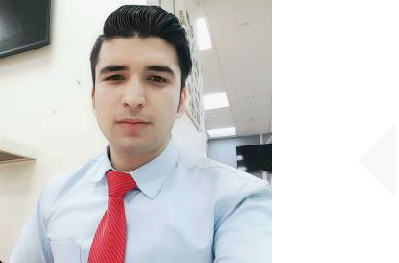 ASAD 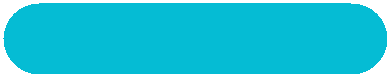  +971-504753686  asad-399622@2freemail.com 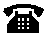 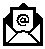 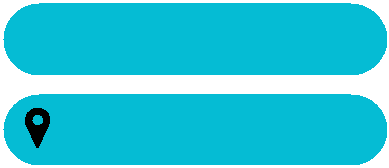 Dubai, UAE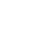 Twitter.com/yadaliSKILLSCOMPUTER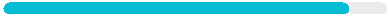 LIGHT VEHICLE DRIVING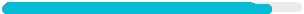 SALES AND MARKETINGEMAIL MARKETING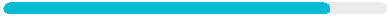 SOCIAL MEDIA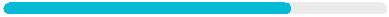 NEGOTIATIONSOFT SKILLSTeamwork	Creative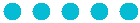 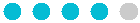 Organization	Management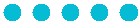 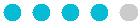 WORK EXPERIENCELimousine Chauffeur10/2018-10/2020	Dubai, UAEPicked up clients in a timely and prompt fashion and drove them to important events and destinations such as weddings, meetings, celebrations, hotels and City tours.Limousine ChauffeurGrand City Limousine LLC (Arabian Holding LTD)Office/ Admin AssistantFirst Grade Technical Services LLCPerformed payroll and billing administration.Managed and order supplies within the budget guidelines of the organization. Composed correspondence/reports for own or manager's signature. Conducted bookkeeping, purchasing, accounting, inventory control, and clerical/administrative functions.Assisted with budget preparations; handled accounts; bank deposits maintained ledgers and prepared financial reports.EDUCATION ATTAINMENT06/2011-06/2013Graduated in Pre-Engineering (F.SC) at The Quaid e Azam Collage Swabi, PKDRIVING LICENSE DETAILS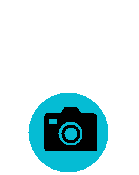 HOBBIES AND INTERESTS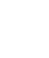 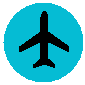 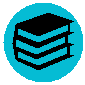 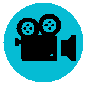 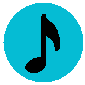 Travel	Read	Movies	Music	PhotographyLANGUAGES PROFICIENCYEnglish	Arabic	UrduMarketing	Communication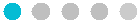 02/2017-07/2018Dubai, UAEProvided customer service in every way possible, including picking upProvided customer service in every way possible, including picking upcustomers at predetermined locations and predetermined time.03/2014-03/2017Dubai, UAECreated summary reports for business expenses.With valid UAE driving license2014-2026License Type: LTVDubai, UAELicense Type: LTV